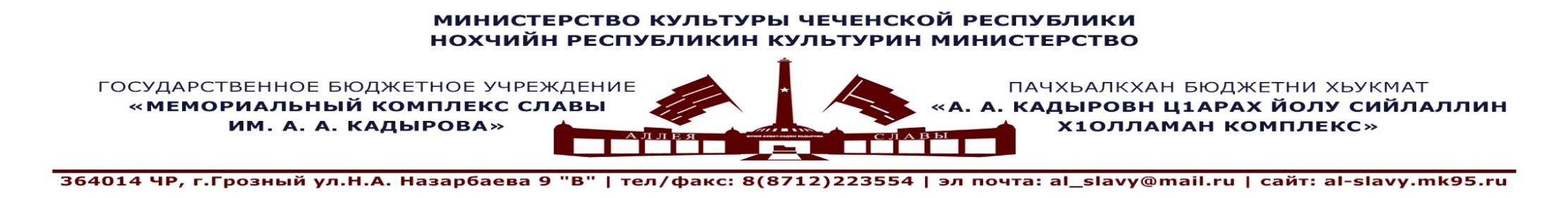           «__» июнь 2019г.                                                                                                                                                                                                              Утверждаю:               Генеральный директор ГБУ               «Мемориальный комплекс               Славы им. А.А. Кадырова»  А-В.А. Ахмадов___________План         работы ГБУ «Мемориальный комплекс Славы им А. А. Кадырова» на 3 квартал 2019 г., в рамках подпрограммы «Профилактика заболеваний и формирование здорового образа жизни. Развитие первичной медико-санитарной помощи» Государственной программы Министерства здравоохранения ЧР «Развития здравоохранения Чеченской Республики на 2014-2020годы».Исп. Музыкаева А.+7(8712)-22-48-50+7(963)-593-52-00№п/пНаправление работы(наименования мероприятия)Сроки и место проведенияАудиторияОтветственные исполнители 1.Лекция: «Современные аспекты наркологии». «Мемориальный комплекс Славы им. А. А. Кадырова»26.07.2019г.Сотрудники и посетители музеяЛектор: Лектор-экскурсовод Мусаева А.2. Лекция: «Наркомания защити себя и ближнего». «Мемориальный комплекс Славы им. А. А. Кадырова»05.08.2019г.Сотрудники и посетители музеяЛектор: Лектор-экскурсовод Шайхиева Э.А.3.Лекция: «Современные аспекты наркологии».«Мемориальный комплекс Славы им. А. А. Кадырова»26.07.2019г.Сотрудники и посетители музеяЛектор: Лектор-экскурсовод Шаипова Р.Г.